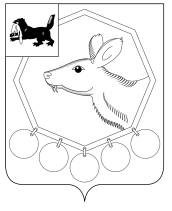 Контрольно-счетная палата муниципального образования «Баяндаевский район»«  30  » декабря  2013г.                                                                                                          № 28                           УТВЕРЖДАЮ                  председатель Контрольно-счетной палаты Дамбуев Ю.Ф. «____» __________ 2013 г.ОТЧЕТО РЕЗУЛЬТАТАХ КОНТРОЛЬНОГО МЕРОПРИЯТИЯ«Проверка целевого и эффективного использования средств областного бюджета, выделенных в 2012 году и истекшем периоде 2013 года на организацию питания учащихся в общеобразовательных учреждениях» (наименование контрольного мероприятия)1. Основание для проведения контрольного мероприятия: Поручение Контрольно-счетной палаты Иркутской области от 30.09.2013г. №01/05-1142.                         2. Предмет контрольного мероприятия: средства областного бюджета, направленные на  организацию питания учащихся в общеобразовательных учреждениях муниципальным бюджетным общеобразовательным учреждениям Баяндаевского района за 2012 год и 9 месяцев 2013 года.3.Проверяемый период деятельности: 2012 год_ и 9 месяцев 2013 года _____(указывается из программы контрольного мероприятия)4. Цель контрольного мероприятия: проверка целевого и эффективного использования бюджетных средств.5. Срок проведения проверки: с 1 по 30 декабря 2013 года.6. Перечень объектов контрольного мероприятия: МБОУ Баяндаевская средняя общеобразовательная школа (Баяндаевская СОШ) ИНН 8502002278 ОГРН 1028500601470МБОУ Васильевская средняя общеобразовательная школа (Васильевская СОШ) ИНН 8502002045, ОГРН 1028500603151МБОУ Гаханская средняя общеобразовательная школа (Гаханская СОШ) ИНН 8502000344, ОГРН 1028500597916МБОУ Загатуйская средняя общеобразовательная школа (Загатуйская СОШ) ИНН 8502001700, ОГРН 1038500597563МБОУ Кокоринская средняя общеобразовательная школа (Кокоринская ООШ) ИНН 8502002461, ОГРН 1028500603207МБОУ Кырменская средняя общеобразовательная школа (Кырменская СОШ) ИНН 8502002486, ОГРН 1028500603174МБОУ Люрская средняя общеобразовательная школа (Люрская СОШ) ИНН 8502002052, ОГРН 1028500601480МБОУ Нагалыкская средняя общеобразовательная школа (Нагалыкская СОШ) ИНН 8502002190 ОГРН 1028500601459МБОУ Ользоновская средняя общеобразовательная школа (Ользоновская СОШ) ИНН 8502002013, ОГРН 1028500600611МБОУ Покровская средняя общеобразовательная школа (Покровская СОШ) ИНН 8502002158, ОГРН 1028500601436МБОУ Половинская средняя общеобразовательная школа (Половинская СОШ) ИНН 8502002077, ОГРН 1028500603340МБОУ Тургеневская средняя общеобразовательная школа (Тургеневская СОШ) ИНН 8502002253, ОГРН 1028500601106МБОУ Хатар-Хадайская средняя общеобразовательная школа (Хатар-Хадайская СОШ) ИНН 8502002260, ОГРН 1028500601579МБОУ Хоготовская средняя общеобразовательная школа (Хоготовская СОШ) ИНН 8502000859, ОГРН 10285006001271. Соответствие нормативных, правовых актов по предоставлению мер социальной поддержки многодетным и малоимущим семьям Баяндаевского района действующему законодательству.Законом Иркутской области от 23.10.2006г. №63-оз «О социальной поддержке в Иркутской области семей, имеющих детей» (далее –  Закон 63-оз) предусмотрено право на меры социальной поддержки многодетным, малоимущим семьям и семьям одиноких родителей, а именно обеспечение бесплатного питания для учащихся, посещающих муниципальные общеобразовательные учреждения, а при отсутствии в муниципальных общеобразовательных учреждениях организованного питания - предоставление набора продуктов питания.Законом Иркутской области от 08.10.2007г.  №76-оз «О наделении органов местного самоуправления отдельным областными государственными полномочиями по предоставлению мер социальной поддержки многодетным и малоимущим семьям» органы местного самоуправления наделяются государственными полномочиями по обеспечению бесплатного питания для учащихся из многодетных и малоимущих семей, признанных таковыми на основании Закона 63-оз.Постановлением Правительства Иркутской области от 01.08.2011г. №211-пп
утверждено Положение о порядке и условиях предоставления в Иркутской области отдельных мер социальной поддержки семьям, имеющим детей, в котором регламентированы порядок и условия обеспечения бесплатным питанием для учащихся, посещающих муниципальные общеобразовательные учреждения, предоставления набора продуктов питания.   2. Анализ запланированных и исполненных расходов на обеспечение бесплатным питанием учащихся из малоимущих и многодетных семей.          В бюджете района на 2012 год расходы на обеспечение бесплатным питанием детей из малоимущих, неполных и многодетных семей за счет средств областного бюджета составили 1908380 рублей, по МЦП «Школьное питание» расходы из местного бюджета составили 1465200 рублей.На 2013 год в бюджете района на те же цели за счет средств областного бюджета предусмотрено 3886200 руб., на 01.10.2013г. исполнение составило 1822164 руб. (46,9%), на МЦП «Школьное питание» из местного бюджета предусмотрено 425200 руб., за 9 месяцев 2013 года исполнение составило 424512 руб. (99,8%).   В 2012 году Управлению образования администрации Баяндаевского района, как главному распорядителю бюджетных средств расходы на организацию обеспечения бесплатного питания утверждены (в окончательной редакции решения Думы Баяндаевского района) по подразделу 0702 «Общее образование», целевой статье бюджетной классификации расходов КЦСР 4210000 «Школы-детские сады, школы начальные, неполные средние и средние», КОСГУ 340 «Увеличение стоимости материальных запасов», доп. ЭК 112013 «Продукты питания» и по дополнительному коду расходов по источникам получения доходов 110 «Расходы за счет собственных средств бюджета от поступлений текущего года». Расходы на организацию питания в муниципальных общеобразовательных учреждениях  осуществляются из 3 источников финансирования:- средства районного бюджета по муниципальной целевой программе «Школьное питание»;- средства бюджета субъекта (10 рублей в день на 1 учащегося в 2012 году, с 1 января 2013 года - 15 рублей в день на 1 учащегося);- средства родителей на питание учащихся.        КСП проведен анализ поступивших в столовые школ продуктов питания, приобретенных за счет средств районного и областного бюджетов, то есть по документам, входящим в состав отчетов, представленных образовательными учреждениями в Управление образования. 3. Анализ данных в представленных отчетах руководителей общеобразовательных учреждений (договоры, накладные на поставку продуктов, ведомости на выдачу продуктов, меню и др.).       - Хоготовская СОШ – заключен контракт на поставку продуктов питания от 01.01.2012г. №1, от 01.09.2012г. №2, договор от 01.09.2013г. №5 в соответствии с контрактами и договором цена на поставленные товары, а также их ассортимент, устанавливается в соответствии со спецификацией, являющейся приложением к контракту, спецификация к проверке не представлена. На 01.01.2012г. остатка продуктов не было. За 2012 год на продукты питания из областного бюджета было профинансировано 230250 рублей, из местного бюджета – 142730 руб. (22599 детодней за год), перерасход средств областного бюджета за 2012 год составил: (230250/22599-10)х22599=4293,81 руб. Родительская плата в 2012 году составила 20335 руб. На 01.01.2013г. остаток составил 8714,66 руб. За 9 месяцев 2013 года из областного бюджета профинансировано 209995  рублей, из местного бюджета 43824 рублей (14131 детодень). На 01.10.2013г. остаток составил 3244,40 руб.	В ходе проверки выявлен перерасход денежных средств на продукты питания:- за 9 месяцев 2013 года на сумму 1425 руб., так в январе 2013 года количество льготников по списку составляло 142 ребенка,  14 и 17 января  по меню списано продуктов питания на 150 человек, перерасход составил 240 руб., в феврале количество льготников по списку составляло 141 ребенка,  4, 5, 15 и 27 февраля меню составлено на 150 чел.,  13 февраля – на 152 чел.,  20 февраля – на 157 чел., перерасход составил 945 руб., в мае количество льготников по списку составляло 142 ребенка, 6 и 17 мая меню составлено на 150 человек, перерасход составил 240 руб.         - Кокоринская ООШ  - заключены договоры на поставку продуктов питания от 11.01.2012г. №1, от 01.09.2012г. №2 с ИП Замкова А.Г.,  от 11.01.2013г. №1, от 01.09.2013г. №2 с ООО «Ласточка».Сведения об остатках продуктов на отчетные даты к проверке не представлены.	За 2012 год на продукты питания из областного бюджета было профинансировано 57380 рублей, из местного бюджета – 46912,72 руб. (5991 детодень за год). За 9 месяцев 2013 года из областного бюджета профинансировано 60370 рублей, из местного бюджета 13728 рублей (4155 детодней).- Ользоновская СОШ – заключены договоры на поставку продуктов питания от 11.01.2012г. №1, от 01.09.2012г. №2 с ИП Замкова А.Г.,  от 01.01.2013г. №1, от 01.09.2013г. №2 с ООО «Ласточка».Сведения об остатках продуктов на отчетные даты к проверке не представлены.За 2012 год на продукты питания из областного бюджета было профинансировано  86265 рублей, из местного бюджета – 73093,76 руб. (9614 детодней за год), табели посещаемости на детей-льготников отсутствуют. За 9 месяцев 2013 года из областного бюджета профинансировано 91830  рублей, из местного бюджета 21120 рублей (5785 детодней).                                                                                                                                                                                                                                                                                                                                                                                                                                                                                                                                                                                                                                                                                                                                                                                                                                                                                                                                                                                                                                                                                                                                                                                                                                                                                                                                                                                         	- Покровская СОШ в соответствии с договорами сумма средств районного бюджета на приобретение продуктов питания составила 147,6 тыс. рублей. На 01.01.2012г. остатка средств на продукты не было. За 2012 год на продукты питания из областного бюджета было профинансировано 124090 рублей, из местного бюджета – 89095,72 руб.  На 01.01.2013г. остаток продуктов в денежном выражении составил 471,39 руб.За 9 месяцев 2013 года из областного бюджета профинансировано 124655  рублей, из местного бюджета 25872 рубля. Родительская плата в 2012 году составила 20335 руб. На 01.10.2013г. остаток продуктов составил на сумму 462,00 руб.	В ходе проверки выявлен перерасход денежных средств на продукты питания:- за 2012 год на сумму 730 руб. так 15 мая по табелю посещаемости обедали 76 детей, меню составлено на 79 детей, перерасход составил 30 руб., в декабре количество льготников по списку составляло 140 детей, 21, 24, 25, 26 и 27 декабря меню составлено на 154чел., 28 декабря – на 151 чел., перерасход составил 700 руб.	- Кырменская СОШ – договор на поставку продуктов питания к проверке не представлен, по накладным вино, что продукты питания приобретались в ООО «Байша».На 01.01.2012г. остаток продуктов в денежном выражении составил 228,10 руб. За 2012 год на продукты питания из областного бюджета было профинансировано  38122 рублей, из местного бюджета – 33816,72 руб. (3649 детодней за год), табели посещаемости на детей-льготников отсутствуют. Остаток  продуктов на 01.01.2013г. составил на сумму 252,22 руб. Перерасход средств областного бюджета за 2012 год составил 1607,88 руб.:3649х10=36490 руб.,38122-36490+228,10-252,22=1607,88 руб.За 9 месяцев 2013 года из областного бюджета профинансировано 38010  рублей, из местного бюджета 9504 рублей (2587 детодней).   Остаток на 01.10.2013г. не зафиксирован.       - Нагалыкская СОШ – заключен договор на поставку продуктов питания от 21.01.2012г. с ИП Сонтохонов С.Г.                                                                                                                                                                                                                                                                                                                                                                                                                                                                                                                                                                                                                                                                                                                                                                                                                                                                                                                                                                                                                                                                                                                                                                                                                                                                                                                                                                         На 01.01.2012г. остаток продуктов в денежном выражении составил 1132,29 руб. За 2012 год на продукты питания из областного бюджета было профинансировано  124810 рублей, из местного бюджета – 80913,46 руб. (12506 детодней за год). На 01.01.2013г. остаток составил 560,00 руб. Перерасход средств областного бюджета за 2012 год составил 322,29 руб.:12506х10=125060 руб.1132,29+124810-125060-560=322,29 руб.За 9 месяцев 2013 года из областного бюджета профинансировано 122315  рублей, из местного бюджета 23496 рублей (8162 детодня). На 01.10.2013г.  остаток составил 483,00 руб.          - Баяндаевская СОШ – договоры на поставку продуктов питания заключаются ежемесячно с ИП Солнтохонов С.Г.                                                                                                                                                                                                                                                                                                                                                                                                                                                                                                                                                                                                                                                                                                                                                                                                                                                                                                                                                                                                                                                                                                                                                                                                                                                                      На 01.01.2012г. остаток продуктов в денежном выражении составил 47498,51 руб. За 2012 год на продукты питания из областного бюджета было профинансировано 403028 рублей, из местного бюджета – 379725,20  руб. (38143 детодней за год). За 2012 год перерасход средств областного бюджета составил 38337,71 руб.:38143х10=381430 руб.403028+47498,51-30758,80-381430=38337,71 руб.На 01.01.2013г. остаток составил 30758,80 руб. Родительская плата за 2012 год составила 361259,24 руб.За 9 месяцев 2013 года из областного бюджета профинансировано 372389 рублей, из местного бюджета 112992 рублей (25645 детодней). На 01.10.2013г.  остаток составил 15077 руб. Родительская плата составил 255191 руб. В соответствии с распоряжением Правительства Иркутской области от 06 марта 2013 г. № 75-рп «Об утверждении комплекса мер по модернизации общего образования Иркутской области в 2013 году и на период до 2020 года», на основании государственного контракта № 55-57-104/13 с 2013 года в МБОУ «Баяндаевская СОШ» вводится система безналичного расчета за питание «Инфошкола».	Оборудование поступило в школу 02.12.2013 г. Установка будет производиться представителями ОАО «Росэлектроника» в декабре-январе.	Согласно данной системе все средства, направляемые на питание, первоначально зачисляются родителями через терминалы на электронные карты обучающегося, и списываются в столовой на раздаче пищи. Списание происходит автоматически через терминал столовой со счета ребенка на счет организации.Выводы:Правоустанавливающие нормативные, правовые акты муниципального образования «Баяндаевский район», Управления образования администрации МО «Баяндаевский район», регламентирующие обеспечение бесплатным питанием школьников из многодетных, малоимущих семей, а также детей одиноких родителей своевременно не разрабатываются. Перерасход средств областного бюджета за 2012 год составил 42422,88 руб.Средства районного бюджета, выделяемые на обеспечением питанием детей из числа имеющих льготы, фактически расходуются на всех детей, посещающих школы.Председатель								Дамбуев Ю.Ф.